 Basildon FRCR 2B ‘A to Zee’ Course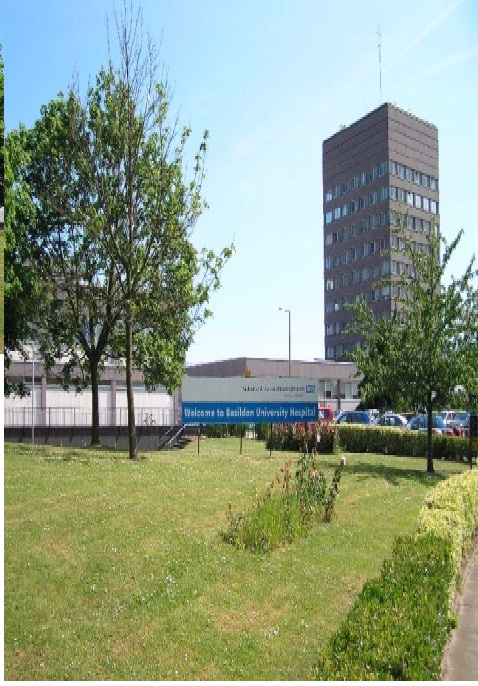 FRCR 2B syllabus in a ‘super-saturated’ formatWhole of FRCR Radiology syllabus covered in 8 days- the only course of its kind in the UKAll subjects presented in modular order with an interactive, viva-style 2B format25 workstations – a personal monitor for each candidateSCHEDULE FOR  AUTUMN 2016 EXAM9.00am Registration for a 9.30am start; 9.00pm approximate finish timeCourse Organiser – Dr Sami Khan, Consultant Radiologist Administrative cost – £50 per course day or £300 for all 8 coursesVenue – The Postgraduate Education Centre, Basildon HospitalInformation & Registration  - Jane LambethTel: 01268 394687 direct or 01268-524900 ext  8644Email: staffdev@btuh.nhs.ukBasildon & Thurrock University Hospitals NHS TrustSaturday 4th June 2016MSKSaturday  11th June 2016PaediatricsSaturday  18th June  2016GITSaturday 25th June 2016Cardiothoracic and Breast RadiologySaturday 9th July 2016 Rapid Reporting, MSK MRI & MSK Long Case Workshop (Osirix based)Saturday 16th July 2016Head & Neck/Genito-urinary Radiology/Exam TechniquesSaturday 6th August 2016CNSSaturday 13th August 2016Nuclear medicine / Interventional Radiology and Oncology